ФЕРМЕРСКАЯ ИНДЮШАТИНА******************************************************************г. Москва                                                                                                                                   «05» октября 2017 г.Коммерческое предложение.Полуфабрикаты из мяса индейки замороженные- Филе грудки индейки (монолит 10кг, 6 мес.) – 255р- Филе бедра индейки (монолит 10кг, 6 мес.)   – 260р- Голень индейки (монолит 10кг, 6 мес.)  – 100р- Крыло индейки (монолит10кг, 6 мес.)    – 100р- Локоть индейки (монолит 10кг, 6 мес.) – 100р- Плечо индейки (монолит 10кг, 6 мес.)   – 105р- Поджарка из индейки (монолит 10кг, 6 мес.) – 140р- Медальон из индейки (монолит 10кг, 6 мес.)   – 225р- Стейк из голени индейки (монолит 10кг, 6 мес.) – 145рПолуфабрикаты из мяса индейки замороженные, фасованные - Филе грудки индейки (подложка 1/8*0,6-0,8кг, 6 мес.) – 265р- Филе бедра индейки (подложка 1/8*0,6-0,8кг, 6 мес.)    – 270р- Голень индейки (подложка 1/8*0,6-0,8кг, 6 мес.) – 110р- Крыло индейки (подложка 1/8*0,6-0,8кг, 6 мес.)  – 110р- Локоть индейки (подложка 1/8*0,6-0,8кг, 6 мес.) – 105р- Плечо индейки (подложка 1/8*0,6-0,8кг, 6 мес.)    – 110р- Поджарка из индейки (подложка 1/8*0,6-0,8кг, 6 мес.) – 150р- Медальон из индейки (подложка 1/8*0,6-0,8кг, 6 мес.)    – 235р- Стейк из голени индейки (подложка 1/8*0,6-0,8кг, 6 мес.) – 155рПолуфабрикаты рубленные из мяса индейки замороженные - Фарш индюшиный «Деревенский» (монолит 10кг, 6 мес.)  – 195р- Фарш индюшиный «Деревенский» (подложка 1/8*0,6-0,8кг, 6 мес.) – 205р- Фарш индюшиный ММО (монолит 10кг, 6 мес.)    – 65р- Фарш индюшиный ММО (подложка 1/8*0,6-0,8кг, 6 мес.) – 75рСубпродукты индейки замороженные- Печень индейки (подложка 1/8*0,6-0,8кг, 6 мес.)  – 175р- Сердце индейки (подложка 1/8*0,6-0,8кг, 6 мес.)   – 185р- Желудок мышечный (подложка 1/8*0,6-0,8кг, 6 мес.) – 160р- Шеи индейки (подложка 1/8*0,6-0,8кг, 6 мес.) – 105р- Гузка индейки (монолит, пакет 1/10*1,0кг, 6 мес.) – 95р- Головы, Ноги очищ. (монолит, пакет 1/10*1,0кг, 6 мес.) – 15р+7 (916) 912-16-55                                                                     glavzapas@mail.ru 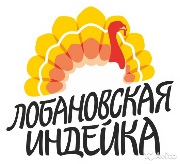 тел. +7 (916) 912-16-55viber +7 (929) 918-36-72e-mail: glavzapas@mail.ru